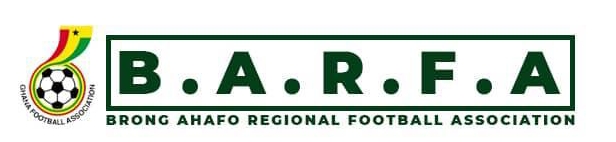 DIVISION TWO MIDDLE LEAGUE FIXTURES 2021/2022SUNYANI CORONATION PARKFIXTURE 1 WEDNESDAY (29/06/2022)	SUNYANI OXFORD FC		V 	DUMASUA DELSANCO FC -1:00PMSUNYANI ASTON VILLAS FC	V	SUNYANI ALLAKOSO  FC -3:00PMFIXTURE 2	         FRIDAY (01/07/2022)SUNYANI OXFORD FC		V	SUNYANI ALLAKOSO  FC	-1:00PMDUMASUA DELSANCO FC	V	SUNYANI ASTON VILLAS FC  -3:00PMFIXTURE 3	         SUNDAY (01/07/2022)DUMASUA DELSANCO FC	V	SUNYANI ALLAKOSO  FC	-1:00PMSUNYANI ASTON VILLAS FC	V	SUNYANI OXFORD FC	-3:00PM